Анализ работы городских методических объединений педагогических работников муниципальных общеобразовательных учреждений г. Кызыла за  2020-21 учебный годГородские методические объединения (далее ГМО)  в городе Кызыле созданы с целью организации методической работы в сфере использования и широкого распространения традиционных, инновационных технологий, обобщения педагогического опыта для обеспечения профессионального и творческого роста педагогических работников. В своей деятельности ГМО соблюдают Конвенцию о правах ребенка, руководствуются Конституцией и законами Российской Федерации, приказами Департамента по образованию Мэрии города Кызыла и Положением о городских методических объединениях руководящих и педагогических работников муниципальных образовательных организаций (учреждений) г.Кызыла.Городские методические объединения педагогических работников являются профессиональным сообществом. Возглавляют работу ГМО руководители из числа наиболее опытных педагогов по согласованию с членами методических объединений, утверждённые приказом ДпО (приложение).Задачи ГМО:Разработать механизм взаимодействия в ГМО по повышению качества образовательных результатов обучающихся;Распространить инновационные образовательные технологии и методики;3. Обеспечить   вариативность  содержания образования, в 9-11-х классах для повышения эффективности реализации предпрофильной ориентации, подготовки обучающихся к ГИА за счёт введения факультативных и элективных курсов,  коллективных и индивидуальных проектов;4. Повысить уровень профессиональной культуры,  педагогического мастерства и самореализации педагогических работников города для сохранения стабильно положительных результатов в обучении и воспитании обучающихся (воспитанников) и координации их деятельности;5. Освоить новое содержание, технологии и методы педагогической  деятельности по своему предмету, направлению работы, образовательной области;Изучить и провести мониторинг качества образования по предмету или воспитательному процессу;Обеспечить профессионального общения и обмена опытом, профессионально-педагогического развития и саморазвития педагогов;Совершенствование методики проведения различных видов занятий и их учебно-методического обеспечения.В 2020-2021 учебном году осуществляли деятельность 56  городских методических объединений МОУ и ДОУ. Из них: методических объединений ДОУ – 15. Методических объединений МОУ – 41:ГМО предметных – 17;  ГМО начальных классов – 4;ГМО «Школа молодого педагога»-1, «Совет педагогов-мужчин» – 1;ГМО классов 7 вида  – 1;ГМО педагогов-психологов – 1;ГМО – ПМП консилиумов – 2;ГМО классных руководителей – 2;ГМО директоров и заместителей директоров – 6;ГМО старших вожатых – 1;ГМО дополнительного образования – 2;ГМО социальных педагогов и руководителей социальных служб – 1;ГМО библиотекарей – 1;ГМО логопедов – 1.Нормативно-правовое обеспечение работы ГМОРабота ГМО осуществляется в рамках следующих правовых документов: 1. Приказ « Об организации деятельности муниципальной методическойслужбы г. Кызыла в 2020-2021 учебном году» №253 от 03.09.2020г. и утверждены руководители ГМО и план работы на год.  2. Положение о городском методическом объединении.Также, разработан с указанием приоритетных направлений пакет отчетной документации: План работы ГМО на текущий учебный год: тема методической работы, цель, задачи, тематика заседаний на год;2.   Протоколы заседаний ГМО (планы, программы заседаний и мероприятий ГМО; листы учёта посещения заседаний и мероприятий ГМО); 3.  Материалы  заседаний и мероприятий ГМО:  доклады, презентации, конспекты занятий, уроков, памятки, методические рекомендации, методические пособия, сборники, проекты, статьи;4.   Анализ работы ГМО за прошедший учебный год;5.  Характеристика кадров (количественный и качественный состав ГМО: образование, специальность, педагогический стаж, квалификационная категория, поощрения, сведения о курсовой подготовке, контактные телефоны);6.   Сведения о темах по самообразованию педагогов ГМО;7.  Перспективный план аттестации педагогов ГМО. График прохождения аттестации педагогов ГМО на текущий год.Функционирование  городского методического объединенияПлан городского методического объединения педагогов предусматривает планирование работы на текущий учебный год, начиная с сентября по май месяц. Планируется не менее 4-х  тематических заседаний в год по плану методической работы в установленные для этого дни, где изучаются и рассматриваются вопросы разных направлений. Повестки заседаний ГМО должны включать вопросы, раскрывающие тему (цели) работы на данный учебный год. В конце учебного года, после рассмотрения всех запланированных тем, проводится итоговое заседание ГМО. Основной целью данного заседания является:Дать оценку эффективности работы методического объединения за год в росте мастерства педагога, поднятию его профессионального уровня, методической квалификации;Провести защиту методических продуктов, наработанных педагогами и методическим объединениям в течение учебного года;Рекомендовать их для работы в рамках  методического объединения города и представление лучших работ на августовском совещании педагогических работников.На каждом заседании методического объединения ведутся протоколы. Они могут брошюроваться в отдельную папку. Ведет протокол секретарь, выбираемый на ГМО, или председатель методического объединения (если секретарь не выбирается). Протоколы заседаний методического объединения с принятыми решениями являются официальным и отчетным документом.Всего за отчетный период на уровне ГМО было проведено 170 заседаний (в том числе выездные), в рамках заеданий было проведено 289 открытых урока, 92 методических семинаров, круглых столов и мастер-классов – 23,  внеурочных мероприятий – 11, городские игры и конкурсы среди учащихся – 58, городские игры и конкурсы среди учителей – 2, занятия по подготовке к ГИА-2.Формы проведения, количество заседаний и мероприятий ГМО приведены в таблице №1Таблица 1 Как видно из данных таблицы №1 для решения стоящих перед ГМО задач могут использоваться различные формы работы:• заседания ГМО по вопросам методики обучения;• оперативные совещания с учителями ГМО;• совместные заседания с взаимообеспечивающими ГМО (вопросы преемственности, обмен опытом работы и т.п.);• открытые уроки и открытые внеклассные мероприятия по предметам;• наставничество;• взаимные посещения уроков и внеклассных мероприятий по предмету (обмен опытом, совершенствование методики преподавания учебных предметов и т.д.);• консультации ведущих учителей МО по различным вопросам учебной, методической, инновационной, экспериментальной и научно-исследовательской деятельности и т.п.;• мероприятия в рамках методической недели;• предметные недели;• конференции, семинары, круглые столы, встречи и т.п.;• педагогические и методические эксперименты по проблемам образовательной деятельности, творческие отчеты учителей.Тематика заседаний методических объединений соответствовала тематике рассматриваемых на заседаниях вопросов решаемым задачам. Сравнение 201902020 уч.года с 2020-2021  уч.годом                                                                                                                                                                           Таблица 2 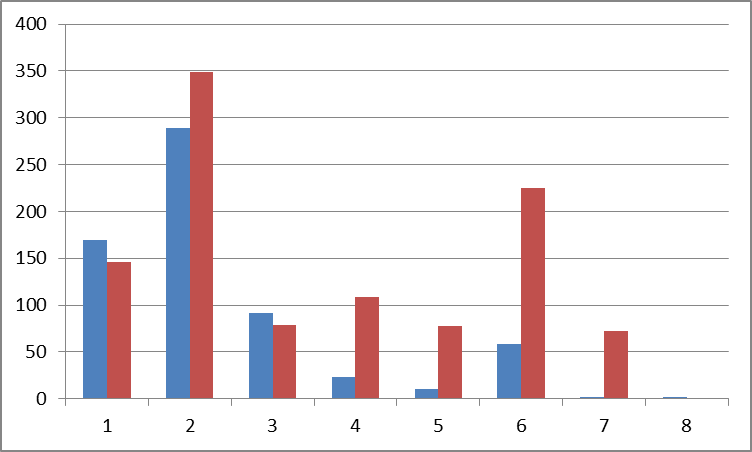     1 - количество заседаний,2 - открытые уроки,3 - методические семинары, совещания,4  - мастер-классы, круглые стоы,5 – внеурочные мероприятия,6 – городские конкурсы, игры среди обучающихся,7- городские конкурсы, игры среди педагогов,8 – занятия по подготовке к ГИА Из таблицы 2 видно, что по сравнению с 2019-2020 уч. годом в 2020-2021  уч.году количество заседаний в формате методических семинаров в текущем году увеличилось, в связи с введением в стране режима самоизоляции по Covid -19. Но, по сравнению с прошлым учебным годом, по  формам проведения внутри заседаний  уменьшились  в количестве  открытые уроки, мастер-классы, круглые столы, внеурочные мероприятия, городские конкурсы, игры среди обучающихся и педагогов, так как в таких форматах проведения актуально присутствие обучающихся. И конечно все мероприятия проводились в дистанционной форме, за исключением соревнований на  открытом воздухе.Высокая активность отмечается по участию педагогических работников в муниципальных, региональных, всероссийских конкурсах, фестивалях и т.д. Исходя из данных таблицы №1 можно сделать следующие выводы:Организация выступлений членов ГМО на семинарах  стала ведущей формой заседаний. Учителями-предметниками по отдельному графику ведется работа по подготовке учащихся к ГИА и ЕГЭ. У каждого учителя составлялись индивидуальные программы по подготовке учащихся к ГИА. Учителя, работающие в 9-х и 11-х классах, вели мониторинг знаний выпускников на основе поэлементного анализа контрольно-диагностических работ по предметам. Также дети были задействованы в решении демоверсий в Интернете, онлайн-тестов. Велась работа по психологической готовности учеников к ЕГЭ (снижение уровня тревожности).В течение учебного года педагоги методических объединений выступали с докладами, мастер-классами для учителей города на  обучающих семинарах;Учителя-предметники подготовили  победителей, призеров различных предметных творческих конкурсов, также победителей и  призеров муниципального этапа Всероссийской олимпиады школьников.Мероприятия муниципального уровня по линии ГМОГМО директоров ГМО работало и над вопросом обмена опытом по организации учебно-воспитательного процесса. Проведено 2 заседания на базе ОУ № 2 и ОУ № 1. В связи со сложившейся ситуацией с целью соблюдения Санитарных правил по недопущению распространения новой коронавирусной инфекции  данные открытые уроки и занятия проведены с использованием дистанционных технологий сети Интернет. Опыт оказался успешным. Оба заседания прошли на хорошем методическом уровне. Директора отчитались о ходе реализации программы развития своих школ. Важным вопросом, решаемым директорами общеобразовательных учреждений, стал вопрос об организации бесплатного горячего питания учащихся 1-4 классов, а также организация бесплатного питания детей с ОВЗ. Были проведены круглые столы по подготовке нормативно-правовой базы, директора приняли участие в республиканском семинаре-совещании по данному вопросу. Также проведено заседание, посвященное обсуждению особенностей перехода общеобразовательных организаций г. Кызыл на новые профессиональные стандарты.В следующем учебном году необходимо обсудить переход на новую программу воспитания, а также изменения в Федеральные государственные образовательные стандарты начального общего, основного и среднего общего образования. ГМО заместителей директоров по информатизации и учителей информатики в рамках национального проекта «Образование» внедрён проект «Цифровая образовательная среда» в образовательных учреждениях г.Кызыла №1, №2, №4, №5, №7, №9, №11, №12, №15, №16, КЦО Аныяк. Организовали проведение Недели безопасного Интернета, онлайн-уроков на портале «Проектория», акции «Урок Цифры» совместно с Министерством связи РТ, «Час кода», «Сетевичок» и онлайн-уроков по финансовой грамотности.ГМО заместителей директоров по УВР, НМР Вся работа ГМО была разделена на три направления: аналитическая деятельность, информационно-консультативная деятельность и заседания ГМО.К аналитической деятельности относится анализ ГИА, ВПР, качества образования ОО.К информационно-консультативной деятельности можно отнести своевременное информирование заместителей директора по УВР об изменениях в нормативно-правовых актах, регулирующих образовательные отношения и порядок проведения государственной итоговой аттестации, новых направлениях в развитии системы образования, оказание методической помощи заместителям с небольшим стажем работы. Для выполнения этого направления в течение года были организованы и проведены различные семинары и заседания. ГМО заместителей директоров по ВР   Изучались НПА о  задачах и приоритетных направлениях воспитательной работы в условиях внедрения единой программы воспитания, внедрялось выявление и анализ методических запросов и лучших практик по актуальным вопросам работы заместителей директоров по УВР.ГМО педагогов-библиотекарей  Для дальнейшей успешной работы объединения было выбрано новая тема «Внедрение электронных учебников в образовательной среде». Так как век информационный, применение электронных учебников встала востребованным на рынке. В течение учебного года была принята тематика выступлений школ  по теме «Электронные учебники и их использование».ГМО учителей биологии Весной  традиционно проходит интеллектуальный  конкурс среди выпускников  11 класса города «Самый умный». Данный конкурс проводят прошлогодние победители игры. В этом году очно участников принимала  СОШ № 17. ГМО учителей русского языка и литературы в рамках работы ГМО учителей русского языка и литературы в 2020-2021 учебном году проведены конкурсы чтецов, посвященного 125-летию со дня рождения С. А. Есенина,135-летию со дня рождения Николая Гумилева.В 2021 году обучающиеся  и педагоги приняли участие в Международной акции «Пушкинский диктант-2021» в количестве 136 обучающихся и 11 педагогов.ГМО учителей истории и обществознания План мероприятий был реализован в тесном сотрудничестве Городского объединения учителей истории с депутатами ВХ РТ, Заместитель Председателя Верховного Хурала (парламента) Республики Тыва Самойленко И.П. Были проведены  мероприятия в ВХ РТ и школьные мероприятия с участием депутатов ВХ РТ. Проведение мероприятий посвященных памятной дате Российского парламентаризма.Были организованы ШМО классные часы в декабре 2020г.,  был проведен единый урок, посвящен-ный истории парламента, в школах прошли месячники посвященные празднику: игры-викторины, со-чинения, встречи с депутатами, заочная олимпиада. Проведен традиционный конкурс «Мы - юные избиратели!» в сотрудничестве с Избиркомом РТ Заместителем председателя Избирательной комиссии Республики Тыва Фортуна О.В. ГМО учителей музыки В 2020-2021 учебном году из-за пандемии новой коронавирусной инфекции традиционные творческие мероприятия проводились в заочной форме: фестивали «Найырал», «Салют Победы»,  вокально-хоровые конкурсы «Отцов достойные сыны», «На улице мира поющий народ»,  городская олимпиада по музыке «Музыкальный калейдоскоп» среди 3 и 4 классов, где музыканты со своими воспитанниками приняли активное участие. Но, из-за недостаточных знаний и внедрение новых технологий заочных форм дистанционного обучения привело затруднение для многих учителей.         Городская олимпиада по музыке «Музыкальный калейдоскоп» среди обучающихся 3-4 классов проводится уже третий год..ГМО учителей ОБЖ  По плану работы ГМО преподавателей-организаторов ОБЖ на 2020-2021 учебный год были поставлены следующие цели и задачи: совершенствование уровня  профессиональной  компетентности учителей ОБЖ в условиях реализации ФГОС ООО; поиск эффективных путей введения новых федеральных образовательных стандартов; повышение профессиональной компетентности и уровня квалификации преподавателей-организаторов, учителей ОБЖ через  выступления на ГМО, мастер-классы, систему  открытых уроков и практических занятий; совершенствование методики преподавания курса ОБЖ; Оказание методической помощи молодым учителям по предмету.ГМО учителей черчения и ИЗО Преподавателями-организаторами школ города принимали участие в организации и проведении следующих конкурсов и соревнований: «Многоликая Россия», «Найырал» (конкурс рисунков), «Конституция Республики Тыва» (конкурс рисунков), городская олимпиада по ИЗО. ГМО учителей ОРКСЭ  17 апреля проведен ежегодный городской фестиваль ОРКСЭ, в ходе фестиваля проведены следующие конкурсы: конкурс рисунков по темам модулей ОРКСЭ, индивидуальный, парный туры, конкурс проектов.	ГМО старших вожатых В  Центре дополнительного образования  для них были проведены   «Школа лидера – 2020-21», цели и задачи которой:  выявление и развитие лидерских качеств, формирование коммуникативных качеств общения,  активизация  творческих способностей.ГМО педагогов театроведов Совершенствование системы дополнительного образования с целью развития творческого потенциала обучающихся и их самореализации на фестивале-конкурсе «Театральные подмостки» 2021г.	ГМО учителей родного языка и литературы в рамках государственной программы Республики Тыва «Развитие тувинского языка на 2017-2020 годы» на муниципальном уровне проведены мероприятия, посвящённые Дню тувинского языка в ноябре; мероприятия, посвященные Дню родного языка в феврале в ОО; «Тыва дылым – чоргааралым»; приняли участие в Муниципальном этапе Всероссийского конкурса учителей родного, включая, русский языков - 2020».ГМО учителей начальных классов проведены Олимпиада развивающего обучения «Почемучки» среди 1-2 классов; III городская Олимпиада «Родной язык», посвященная Международному Дню родного языка – 21 февраля» среди учащихся 1-4 классов; Городское мероприятие «Доброта спасет мир», посвященное Международному Дню инвалидов среди учащихся 1-4 классов; Муниципальный этап конкурса юных чтецов «Живое слово», Олимпиада развивающего обучения среди 3-4 классов; обучение на платформах Учи-ру, РЭШ, Яндекс.Учебник, Я-класс.ГМО учителей физики Были проведены заседания: «Организация методической работы по подготовке к ОГЭ и ГИА по физике в 2020-2021 учебном году» «Цифровые технологии в проведении проверочных работ по физике», совещания по учебно-методическим вопросам: «Электронное обучение, как средство реализации образовательной программы на уроках физики»,  «Формирование функциональной грамотности школьников по физике как средство эффективности дистанционного обучения», «Изменения в КИМах ОГЭ и ЕГЭ по физике в 2021 году», «Развитие математического и физического самосознания у школьников в учебно-воспитательном процессе. Подготовка выпускников к ОГЭ и ЕГЭ по физике». «Решение задач повышенной сложности части С в ОГЭ и ЕГЭ по физике». А также были проведены сообщения и дискуссии по итогам замеров, сравнения, обсуждения олимпиадных заданий и критерии по проверкам этих заданий..ГМО учителей химии был проведен городской заочный конкурс презентаций «Знаете ли вы, что ….»  среди учащихся 8-9-х классов,  городской турнир по химии, «Химическая карусель», «Химический марафон». ГМО учителей хореографии В новом учебном году 2020-2021гг все конкурсы городского и республиканского масштаба, прошли по мере ограничении, но  в полной мере осуществлялись, через  онлайн и дистанционно проводились, по Постановлении Главного санитарного врача РФ от 30 июня 2020г №16 «Об утверждении санитарно-эпидемиологические требования к устройств, в условиях распространения короновирусной инфекции (COVID)  конкурсы:День города «Кызыл-территория здоровья»В день народного единства «Найырал - дружба»Семинар  по хореографии: народный танец.Театральные подмостки (хореографические постановки)Городской конкурс кадетов «Виват, Кадет!»Республиканский конкурс кадетов  «Виват кадет!»Городской 15- Юбилейный  фестиваль-конкурс народных танцев «Счастливое детство»Открытые уроки, семинары, мастер-классы.Городской хореографический конкурс «Ритмы Победы» тема военная.Отчетные танцевальные номера осуществлялись через видеороликов, отправляли видеотанцы по хореографии (проводили все школы в своих ОУ)Перспективное планирование на 2021 2022  учебный год руководители ГМО рассмотрят на ежегодном Августовском совещании педагогических работников г.Кызыла. Также, на совещании подведут итоги работы ГМО за 2020-2021  учебный год.Выводы и рекомендации:1.  Надо отметить, что    по сравнению с 2019-2020 уч. годом в 2020-2021  уч.году количество заседаний в формате методических семинаров в текущем году увеличилось, что существенно влияет на уровень методической грамотности педагогов. 2.  Рекомендовать кураторам, руководителям ГМО всесторонне изучить НПА в сфере образования по обеспечению образовательного процесса в условиях пандемии Covid-19: активно применять дистанционные формы  обучения в образовательном процессе, работу на онлайн-платформах. 3.  Необходимо выполнить качественный анализ  на уровне ШМО, ГМО по итогам различных оценочных процедур по предметам (РДЗ, ВПР, ГИА и.т.д) для использования его в работе по устранению недостатков.Отчет составила главный специалист отдела ОО Л. В. Шыырап№ ГМОФормы проведения заседаний и мероприятийФормы проведения заседаний и мероприятийФормы проведения заседаний и мероприятийФормы проведения заседаний и мероприятийФормы проведения заседаний и мероприятийФормы проведения заседаний и мероприятийФормы проведения заседаний и мероприятийФормы проведения заседаний и мероприятийп/пКоличество заседаний Открытые  урокиМетодические  семинары, совещания Мастер-классы,Внеурочные  мероприятияГородские  игры, конкурсы среди учащихсяГородские  игры, конкурсы среди учителейЗанятия по подготовке к ГИАп/п(в том числе выездные)Открытые  урокиМетодические  семинары, совещания круглые столыВнеурочные  мероприятияГородские  игры, конкурсы среди учащихсяГородские  игры, конкурсы среди учителейЗанятия по подготовке к ГИА1Директоров  МОУ3301912Школа молодого руководителя общеобразовательной организации5143Заместителей директоров по УВР и заведующих по УВР73264Заместителей директоров по НМР и заведующих по НМР73265Заместителей директоров по ВВР517126Заместителей директоров по информатизации410437Учителей русского языка и литературы28122228Учителей математики 311119Учителей истории и обществознания10Учителей физики431211Учителей химии54412Учителей биологии46113Учителей  иностранных языков4421114Учителей географии362215Учителей информатики411116Учителей 1-х классов с русским и с тувинским языком обучения 3111117Учителей 2-х классов с русским и с тувинским языком обучения 416118Учителей 3-х классов с русским и с тувинским языком обучения517319Учителей 4-х классов с русским и с тувинским языком обучения440320Учителей физической культуры416121Учителей ОБЖ52922Учителей технологии (мальчики)5323Учителей технологии (девочки)66124Учителей музыки 11525Учителей ИЗО и черчения531126Социальных педагогов и руководителей социальных служб34227Учителей начальных коррекционных классов, VII вида3728Учителей родного (тувинского) языка и литературы5124429Учителей предмета ОРКСЭ473130Учителей-логопедов5531Школьных библиотекарей55132Педагогов-психологов53233Председателей ПМП консилиумов МОУ в начальной школе3334ПМП консилиумов среднего и старшего звена3235Классных руководителей начальных классов 54436Классных руководителей 5 -11 классов44437Учителей ритмики, хореографии и танцев 81221038Учителей-театроведов 4239Школа молодого педагога (первого года работы)440Совет молодых педагогов4441Старших вожатых321702899223115822